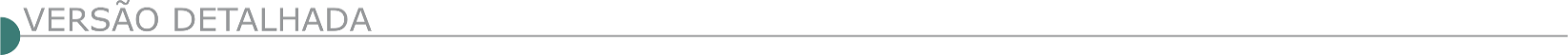 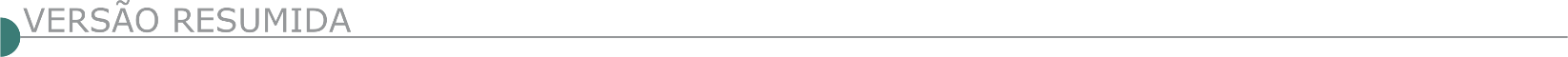 ESTADO DE MINAS GERAISPREFEITURA MUNICIPAL DE ABADIA DOS DOURADOS - ALTERAÇÃO - PREGÃO PRESENCIAL Nº 23/2023 Objeto: Compra de massa asfáltica em C.B.U.Q. e emulsão asfáltica, para operação tapa-buracos na cidade de Abadia dos Dourados/MG e para atender as necessidades da Secretaria Municipal de Serviços Urbanos. Data de abertura: 13/06/2023 às 13:00 horas. Informações: Setor Licitações, situada a Rua Dr. Calil Porto, 380, centro - Telefone (34) 3847-1232 e site: www.abadiadosdourados.mg.gov.br.PREFEITURA MUNICIPAL DE ANTONIO DIAS - TOMADA DE PREÇOS Nº 9/2023Objeto: Execução das obras de recapeamento asfáltico - CBUQ - Av. Manoel de Castro Moraes E Av. Ciro de Assis Moraes, bairro novo centro. A abertura será dia 21/06/2023, às 09:00 horas na Prefeitura Municipal de Antônio Dias, a Rua Carvalho de Brito, nº 281, Centro - Antônio Dias/MG. Informações (31) 3843-1331/1324 e edital completo no portal: https://www.antoniodias.mg.gov.br.PREFEITURA MUNICIPAL DE BAMBUÍADIAMENTO - TOMADA DE PREÇO 009-2023Objeto: Execução de recapeamento da Pista de Cooper no Município de Bambuí. Abertura dia 19/06/2023, às 09:00 horas. Local para informações e retirada do edital: Sede da Prefeitura ou pelo site www.bambui.mg.gov.br. Telefone: (37) 3431-5496. Bambuí/MG, 26 de maio de 2023.ADIAMENTO - TOMADA DE PREÇO 010-2023Objeto: Execução de obra de reforma e construção de muro no CRAS, da Secretaria Municipal de Desenvolvimento Social no Município de Bambuí. Abertura dia 19/06/2023, às 14:00 horas. Local para informações e retirada do edital: Sede da Prefeitura ou pelo site www.bambui.mg.gov.br. Telefone: (37) 3431-5496.ADIAMENTO - TOMADA DE PREÇO 011-2023Objeto: Execução de obra de reforma no Copem, da Secretaria Municipal de Esporte no Município de Bambuí. Abertura dia 20/06/2023, às 09:00 horas. Local para informações e retirada do edital: Sede da Prefeitura ou pelo site www.bambui.mg.gov.br. Telefone: (37) 3431-5496.PREFEITURA MUNICIPAL DE BIAS FORTES - TOMADA DE PREÇO Nº 002/2023Objeto: Execução de obra de Reforma da Unidade Básica de Saúde Dr. Ranulpho de Nogueira da Silva, até as 13:00 horas, do dia 15/06/2023. As informações sobre o edital estão à disposição dos interessados com a CPL, à Celso Sul Ferreira, 40 – Centro - Bias Fortes/MG, através do telefone: (32) 3344-1323 ou no e-mail pmbflicita@gmail.com.PREFEITURA MUNICIPAL DE BONITO DE MINAS - TOMADA DE PREÇOS Nº004/2023Objeto: Execução de obra de calçamento com bloco de concreto retangular, do trecho de acesso ao Balneário do Rio Catulé e do trecho complementar da Rua João Marçal. Sessão de recebimento e julgamento: 15/06/2023 as 09:00 horas. Editais na integra no site oficial do Município www.bonitodeminas.mg.gov.br. Maiores informações: licitacao@bonitodeminas.mg.gov.br.PREFEITURA MUNICIPAL DE CANÁPOLIS - TOMADA DE PREÇOS 008/2023Objeto: Execução de reforma, ampliação e pintura da Unidade Básica de Saúde Dr. Osvaldo Pinto, que fará realizar no dia 15 de junho de 2023, às 14:00 horas. O Edital com todas as exigências e condições encontra-se à disposição dos interessados, no horário de 11:30 às 17:30 horas.PREFEITURA MUNICIPAL DE CAPINÓPOLIS - CONCORRÊNCIA PÚBLICA Nº 001/2023Objeto: Construção de Creche Pré-Escola. A CPL comunica para conhecimento dos interessados e licitantes participantes que a abertura dos envelopes de nº 02 - Proposta Comercial será às 13:00 horas do dia 01/06/2023, na Sala de Licitações desta Prefeitura.PREFEITURA MUNICIPAL DE DESTERRO DE ENTRE RIOS - TOMADA DE PREÇOS Nº 2/2023 PROCESSOObjeto: Construção de cobertura metálica em quadra esportiva e instalação de calhas em prédios da Prefeitura Municipal de Desterro de Entre Rios/MG. Realização: 14/06/2023 ás 09:00 horas. Local: sala de licitações da prefeitura Municipal De Desterro De Entre Rios. Endereço: Rua Teófilo Andrade, n°66, centro, Desterro de Entre Rios MG, CEP: 35.494-000. Informações: (31) 3736-1515 ou 31- 98359-7922 e-mail compras@desterrodeentrerios.mg.gov.br, site: www.desterrodeentrerios.mg.gov.br.PREFEITURA MUNICIPAL DE DORES DE CAMPOSTOMADA DE PREÇOS Nº 01/2023Objeto: Execução de calçamento e drenagens em diversas ruas do município. Os interessados poderão retirar o edital no site: http://www.doresdecampos.mg.gov.br, ou solicitar por e-mail a licitagovdores@doresnet.com.br e deverão cadastrar até 12/06/2023. O recebimento dos envelopes de habilitação e proposta será até às 13:30 horas do dia 15/06/2023 e serão abertos os envelopes de habilitação às 13:30 horas, na mesma data. TOMADA DE PREÇOS Nº 02/2023Objeto: Execução de calçamento em pedra poliédrica, de vários pontos críticos das estradas rurais do Município. Os interessados poderão retirar o edital no site: http://www.doresdecampos.mg.gov.br, ou solicitar por e-mail a licitagovdores@doresnet.com.br e deverão cadastrar até 12/06/2023. O recebimento dos envelopes de habilitação e proposta será até às 15:00 horas do dia 15/06/2023 e serão abertos os envelopes de habilitação às 15:00 horas, na mesma data. PREFEITURA MUNICIPAL DE FORMIGA - TOMADA DE PREÇOS N. º 004/2023 Objeto: Execução de obra de ampliação do CEMAP (Centro Municipal de Apoio a Aprendizagem), localizado na Rua Alderico Nogueira n° 170, Bairro Sagrado Coração de Jesus em Formiga – MG, a pedido da Secretaria Municipal de Educação e Esportes e para atender a Emenda Parlamentar nº 94.978. O protocolo dos envelopes será dia 19/06/2023 até às 08:00 horas. A abertura da sessão será às 08:10 horas, no dia 19/06/2022. Local: R. Barão de Piumhi 92-A, Diretoria de Compras Públicas, Formiga – MG. Informações: telefone (37) 3329-1843 / 3329-1844; e-mail: licitacaoformigamg@gmail.com, site: www.formiga.mg.gov.br.PREFEITURA MUNICIPAL DE GOVERNADOR VALADARESREPETIÇÃO - TOMADA DE PREÇO Nº 014/2021Execução das obras de ampliação, recuperação e reforma de quadra de esportes localizada na praça Cabo Frio, no bairro Vila do Sol, no município de Governador Valadares/MG. O edital foi retificado. Data limite para a entrega dos envelopes: 21 de maio de 2023, até às 14:00 horas.REPETIÇÃO - TOMADA DE PREÇOS Nº 015/2021Execução das obras de ampliação, modificação e recuperação da quadra de esportes do Assentamento Oziel Alves Pereira, localizada no bairro Santa Paula. O edital foi retificado. Data limite para a entrega dos envelopes: 16 de junho de 2023, até às 14:00 horas.PREFEITURA MUNICIPAL DE IBIRACI - TOMADA DE PREÇOS Nº 005/2023Objeto: Reforma e adequação do Bloco 03 do Complexo Municipal para alocação de Hospital Municipal. Abertura dos envelopes dia 15/06/2023 às 08:30 horas, no Setor de Licitações, R: Seis de Abril, 912. Extração do edital, site www.ibiraci.mg.gov.br e Informações (35) 3544-9700.PREFEITURA MUNICIPAL DE ITUETA - TOMADA DE PREÇOS Nº 2/2023Execução de implantação de ponte em concreto armado e vigas metálicas, com vão de 10m e largura de 4,20m, sobre o córrego Coqueiro, zona rural do Município de Itueta - MG. Os envelopes Proposta e Habilitação deverão ser protocolados nesta prefeitura até o dia 16/06/23. Os envelopes serão recebidos até as 09:30 horas. A abertura dos envelopes Proposta e Habilitação ocorrerá no dia 16/06/23 às 09:30 HORAS, na sala da Comissão Permanente de Licitação.PREFEITURA MUNICIPAL DE ITUIUTABATOMADA DE PREÇOS Nº 7/2023Objeto: Reforma e Adequação da Praça Santos Drumont no Bairro Pirapitinga, Recursos: Próprios, Data: 15/junho/2023 as 08h30min (oito horas e trinta minutos).TOMADA DE PREÇOS Nº 8/2023Objeto: Pavimentação Asfáltica no Parque JK, Recursos: Próprios, Data: 19/junho/2023 as 08h30min (oito horas e trinta minutos). TOMADA DE PREÇOS Nº 9/2023 Objeto: Reforma dos banheiros do Parque JK, Recursos: Próprios, Data: 21/junho/2023 as 08h30min (oito horas e trinta minutos). CONCORRÊNCIA Nº 5/2023Objeto: Construção de 02 (duas) Quadras Poliesportiva Cobertas, Recursos: Convênio n° 1261000008/2022/SEE, Data: 03/julho/2023 as 08h30min. CONCORRÊNCIA Nº 6/2023Objeto: Construção de Quadra Poliesportiva Coberta Tipo 02, Recursos: Convênio n° 1261000245/2022/SEE, Data: 05/julho/2023 as 08h30min. CONCORRÊNCIA Nº 7/2023Objeto: Execução dos Serviços de Continuidade de Construção de 01 (uma) Creche/Pré-Escola 001 - (10562/PAC2) e Execução dos Serviços de Continuidade de Construção de 01 (uma) Creche/Pré-Escola MCMV 002 - (10564/PAC2), Recursos: Próprios/Vinculado, Data: 07/julho/2023 as 08h30min.PREFEITURA MUNICIPAL DE JANAÚBA - TOMADA DE PREÇO Nº 11/2023Objeto: Reforma do Cras Norte, que realizará no dia 14 de junho de 2023, às 10:00, em sua sede situada na Praça Dr. Rockert, N° 92, Centro, cuja cópia poderá ser adquirida junto ao setor de licitações, no referido endereço, no horário de 12:00 às 18:00 horas, assim como no site: www.janauba.mg.gov.br.PREFEITURA MUNICIPAL DE JEQUITIBÁ - CONCORRÊNCIA ELETRÔNICA Nº 05/2023Objeto: Execução de Obras de Construção De Galpão Em Estrutura E Cobertura Metálica. A íntegra do edital, com todas as exigências, condições e especificações estabelecidas para o processo licitatório, está à disposição dos interessados no setor de licitações da Prefeitura Municipal de jequitibá/MG, situada na Avenida Raimundo Ribeiro da Silva, nº 145 – Centro –Jequitibá/MG, ou no site oficial do município: www.jequitiba.mg.gov.br ou ainda no site de licitações Licitar Digital: www.licitardigital.com.br. Mais informações poderão ser obtidas através do telefone (31) 3717-6222. PREFEITURA MUNICIPAL DE JUIZ DE FORACONCORRÊNCIA ELETRÔNICA Nº 002/2023Objeto: Prestação de serviços de obras de engenharia, para a construção de 04 Unidades de Recebimento de Pequenos Volumes - Ecopontos no Município de Juiz de Fora. Data: 20/06/2023. Hora: 09:00 horas. Local De Obtenção Do Edital: O Edital Completo poderá ser obtido pelos interessados no Portal de Compras Públicas – www.portaldecompraspublicas.com.br, no site da Prefeitura de Juiz de Fora https://www.pjf.mg.gov.br/secretarias/cpl/editais/outras_modalidades/2023/index.php e no Portal Nacional de Contratações Públicas (PNCP). Quaisquer dúvidas contatar pelo telefone (32) 3690-8188/8187. LOCAL DE Realização Do Procedimento: Subsecretaria de Licitações e Compras, situada na Av. Brasil, 2001/7º andar - Juiz de Fora – MG. PREGÃO ELETRÔNICO Nº 040/2023Objeto: Prestação de serviço de fresagem em pavimento flexível com limpeza residual, inclusive transporte dos resíduos. Hora: 08:00 horas. Data: 14/06/23. Encontram-se, na Unidade de Gestão de Licitações, situada na Av. Brasil, 1055, Bairro Poço Rico, CEP 36.020-110, Juiz de Fora/MG, os procedimentos licitações relacionados abaixo. O edital completo poderá ser obtido pelos interessados na Unidade de Gestão de Licitações, em arquivo digital, mediante entrega de CD/DVD ou pen-drive, de segunda a sexta-feira, no horário de 08:00 às 11:00 horas e de 13:00 às 17:00 horas ou pelo endereço eletrônico www.empavjf.com.br. É necessário que, ao fazer download do Edital, seja informado a Unidade de Gestão de Licitações, via e-mail – licitacao@empavjf.com.br, a retirada do mesmo, para que possam ser comunicadas possíveis alterações relativas ao procedimento aqueles interessados que não confirmarem, pelos meios expostos, a retirada do Edital. Quaisquer dúvidas contatar pelo telefone (32) 3215-6499.PREFEITURA MUNICIPAL DE LIMA DUARTE - TOMADA DE PREÇOS Nº 05/2023Objeto: Contratação de empresa especializada para a execução de obra de construção de vestiário na Quadra Poliesportiva Júlio Cesar de Paula no Bairro Afonso Pena, que acontecerá no dia 15/06/2023. Informações sobre o edital estão à disposição dos interessados no site http://www.limaduarte.mg.gov.br/, com a CPL, na Praça Juscelino Kubitschek, 173 – em horário comercial ou pelo telefone (32) 3281.1282 ou pelo e-mail licitacao@limaduarte.mg.gov.br.PREFEITURA MUNICIPAL DE LIMEIRA DO OESTE - TOMADA DE PREÇOS Nº 02/2023Objeto: Construção de extensão de rede de energia elétrica e iluminação pública, neste Município De Limeira Do Oeste – Mg. O recebimento dos envelopes será até o dia 15 de junho de 2023, às 08:00 horas, na sala do setor de Licitações e Contratos da Prefeitura Municipal de Limeira do Oeste, sito à Rua Pernambuco, nº 780, Centro, na cidade de Limeira do Oeste/MG. O Edital na integra poderá ser obtido diretamente no Departamento de Licitações, no endereço supracitado, através de fotocópias ou cópias magnéticas ou através do e-mail licitacao@limeiradooeste.mg.gov.br ou do site www.limeiradooeste.mg.gov.br. Informações complementares poderão ser obtidas pelos telefones (34) 3453-1700 / 3453-1715.PREFEITURA MUNICIPAL DE MALACACHETA - TOMADA DE PREÇOS Nº 3/2023Objeto: Pavimentação asfáltica em pré-moldado a frio (PMF), com execução de passeio e sinalização viária, localizadas nas Ruas João Sales Sobrinho, Bernardo Pego e Sebastião Lopes de Souza. A abertura do processo será dia 14/06/23 às 08:00 horas, na sede da Prefeitura Municipal, Praça Mons. Jorge Lopes de Oliveira, nº 130 - CEP: 39.690-000. O edital poderá ser lido na íntegra e adquirido através do e-mail licitacao@malacacheta.mg.gov.br ou site portal da transparência.PREFEITURA MUNICIPAL DE MANHUAÇU - TOMADA DE PREÇO Nº 14/2023Objeto: Execução da Obra de Reforma da Praça Cordovil Pinto Coelho na sede do Município de Manhuaçu-MG. Sessão dia 16/06/2023 às 13:30 horas. As informações inerentes as presentes publicações estarão disponíveis aos interessados no setor de licitações, situada à Praça Cinco de Novembro, 381 – Centro, no horário de 09:00 às 11:00 horas e 13:00 às 16:00 horas. Através do e-mail licitacao@manhuacu.mg.gov.br ou através do site www.manhuacu.mg.gov.br.PREFEITURA MUNICIPAL DE MARLIÉRIA - TOMADA DE PREÇO Nº 02/2023Objeto: Pavimentação em asfalto CBUQ, nas ruas Pio Cabral e Viviane Cabral, distrito de Cava Grande, no município de Marliéria/MG, que fará realizar à Praça J.K, 106 - Centro, dia 16/06/2023 às 13:00 horas. O presente edital e seus anexos estarão à disposição dos interessados no site: http://www.marlieria.mg.gov.br/licitacoes. Informações através do e-mail: licitacao@marlieria.mg.gov.br ou Telefone: 3844-1160. PREFEITURA MUNICIPAL DE MATEUS LEME - PREGÃO ELETRÔNICO Nº 7/2023Objeto:  Destinação final de resíduos sólidos urbanos. A reabertura está prevista para o dia 15/06/2023, às 14:00 horas. Cópias do Edital poderão ser adquiridas até o dia 14/06/2023, na Sede da Prefeitura, localizada à Rua Pereira Guimarães, nº 08, Centro, Assessoria de Licitações e Contratos, no horário de 08:00 às 16:00h. ao preço de R$ 10,00 e/ou gratuitamente pelo site www.mateusleme.mg.gov.br. Outras informações pelo telefone (31) 3537-5805.PREFEITURA MUNICIPAL DE MESQUITA - TOMADA DE PREÇOS 03/2023Objeto: Construção de ponte no Município de Mesquita/MG, a ser realizada na rua Judith Moura/Córrego Caratinguinha, que fará realizar no dia 16 de junho de 2023, às 09:00 horas. O edital e maiores informações poderão ser adquiridos junto à Comissão Permanente de Licitações, no Paço Municipal, à Rua Getúlio Vargas, nº 171, Centro, Mesquita - Minas Gerais, no horário 07:00 às 16:00 horas, de segunda sexta-feira, pelo telefone (33) 3251-1355 e através do site www.mesquita.mg.gov.br.PREFEITURA MUNICIPAL DE MONTE ALEGRE DE MINAS - TOMADA DE PREÇOS 001/2023Objeto: obra de pavimentação asfáltica em CBUQ, que fará realizar no dia 19 de junho de 2023, às 13:00 horas. O Edital com todas as exigências e condições encontra-se à disposição dos interessados no Departamento de Licitações, no horário de 11:00 às 17:00 horas. PREFEITURA MUNICIPAL DE MONTE ALEGRE DE MINAS - TOMADA DE PREÇOS Nº 1/2023Objeto: Pavimentação asfáltica em CBUQ, em diversas ruas do Bairro Industrial, no Município de Monte Alegre de Minas, que fará realizar no dia 19 de junho de 2023, às 13:00 horas. O Edital com todas as exigências e condições encontra-se à disposição dos interessados no Departamento de Licitações, no horário de 11:00 às 17:00 horas.PREFEITURA MUNICIPAL DE PEDRO TEIXEIRA - CONCORRÊNCIA PÚBLICA Nº 001/2023Objeto: Execução de Muro de Gabião para Conclusão do Sistema de Esgotamento Sanitário, até as 09:00 horas, do dia 14/06/2023. As informações sobre o edital estão à disposição dos interessados com a CPL, à Rua Prof. João Lins N.º 447, Centro, Pedro Teixeira/MG, através do telefone: (32) 3282-1109 ou (32) 3282 – 1129, site: www.pedroteixeira.mg.gov.br ou no e-mail licitacao@pedroteixeira.mg.gov.br.PREFEITURA MUNICIPAL DE RIBEIRÃO DAS NEVES - CONCORRÊNCIA 094/2022Objeto: Construção de quadras poliesportivas, disponível no site www.ribeiraodasneves.mg.gov.br. A data para realização de sessão será dia 03/07/2023 às 09:00 horas.PREFEITURA MUNICIPAL DE SANTA JULIANA - TOMADA DE PREÇO Nº 002/2023Objeto: Execução de obra de engenharia para requalificação da Praça Nilson Borges de Andrade, no município de Santa Juliana – MG, com recebimento das propostas, dar-se-á no dia 14/06/2023 às 09:00 horas, na divisão de licitações da Superintendência Municipal de Licitações e Contratos Administrativos. O edital com todas as disposições pertinentes encontra-se a disposição dos interessados na divisão de licitações. PREFEITURA MUNICIPAL DE SÃO GONÇALO DO RIO ABAIXO - CONCORRÊNCIA PÚBLICA Nº 05/2023Objeto: Execução de serviços de implantação da Avenida Contorno Leste no município de São Gonçalo do Rio Abaixo, atendendo as necessidades da Secretaria Municipal de Obras, a CPL informa que decide pela convocação dos licitantes habilitados para comparecer à Secretaria Municipal de Administração às 09:00 horas do dia 01/06/2023 para abertura do envelope 02.PREFEITURA MUNICIPAL DE SETE LAGOAS - CONCORRÊNCIA PÚBLICA N° 008/2023Construção de 02 creches Tipo I – Pró infância, localizadas nos Bairros JK e IPORANGA II, no Município de Sete Lagoas/MG. Os envelopes contendo os documentos para fins de habilitação e proposta de preços, deverão ser protocolados, impreterivelmente, no Núcleo de Licitações e Compras, situado na Avenida Getúlio Vargas nº 111, Centro, 2° andar, município de Sete Lagoas/MG, até o horário de início da sessão de abertura dos envelopes, que ocorrerá às 09:00h do dia 10 de julho de 2023, sob pena de preclusão do direito de participar do certame). O edital estará à disposição dos interessados no site da Prefeitura Municipal de Sete Lagoas, através do endereço eletrônico: www.setelagoas.mg.gov.br. Informações (31) 3779-3700.PREFEITURA MUNICIPAL DE UNAÍ - TOMADA DE PREÇOS Nº 03/2023Construção de muros, instalação de portões, impermeabilização e recuperação de pintura em reservatórios de água, em Unaí-MG, com julgamento no dia 20/06/2023 às 08:30 horas. Edital e informações através do telefone (38) 3676-1521, site www.saaeunai.mg.gov.br ou e-mail: licitacao@saaeunai.mg.gov.br.ESTADO DA BAHIABAHIAGÁS - COMPANHIA DE GÁS DA BAHIALICITAÇÃO Nº 0031/2023Objeto: Construção e montagem de redes de distribuição de gás natural e toda infraestrutura necessária para o seu pleno funcionamento, no território Metropolitano De Salvador, Portal Do Sertão, Litoral Norte E Agreste Baiano E Litoral Sul, pelo prazo de 19 meses, sob o regime de empreitada por preço unitário. Data de abertura: Para recebimento das propostas: a partir do dia 31/05/2023 às 08:00 horas. Para abertura das propostas: dia 22/06/2023 às 09:00 horas. Aquisição: O Edital pode ser adquirido gratuitamente através do site http://www.licitacoes-e.com.br/ ou mediante pagamento de R$ 50,00, na Avenida Professor Magalhães Neto, 1838, Ed. Civil Business. Pituba, Salvador, BA. CEP: 41.810-012, de 09:00 às 11:00 horas e de 14:00 às 17:00 horas.LICITAÇÃO Nº 0033/2023Objeto: Execução de serviços de construção e montagem de redes de distribuição de gás natural, e toda infraestrutura necessária para o seu pleno funcionamento, no Município De Jequié E Regiões Circunvizinhas, Estado Da Bahia, pelo prazo de 16 meses, sob o regime de empreitada por preço unitário. Data de abertura: Para recebimento das propostas: a partir do dia 30/05/2023 às 08:00 horas. Para abertura das propostas: dia 27/06/2023 às 14:00 horas. Aquisição: O Edital pode ser adquirido gratuitamente através do site http://www.licitacoes-e.com.br/ ou mediante pagamento de R$ 50,00, na Avenida Professor Magalhães Neto, 1838, Ed. Civil Business. Pituba, Salvador, BA. CEP: 41.810-012, de 09:00 às 11:00 horas e de 14:00 às 17:00 horas. DNIT - SUPERINTENDÊNCIA REGIONAL NA BAHIA - PREGÃO ELETRÔNICO Nº 188/2023Objeto: Execução dos serviços de manutenção de 52 Obras de Arte Especiais localizadas em rodovias federais sobre jurisdição da Unidade Local do DNIT em Barreiras, no âmbito do PROARTE. Edital: 30/05/2023 das 08:00 às 12:00 horas e das 13:00 às 17:00 horas. Endereço: Rua Artur Azevedo Machado 1225 3º Andar, Stiep - Salvador/BA ou https://www.gov.br/compras/edital/393027-5-00188-2023. Entrega das Propostas: a partir de 30/05/2023 às 08:00 horas no site www.gov.br/compras. Abertura das Propostas: 14/06/2023 às 13:00 horas no site www.gov.br/compras. Informações Gerais: Demais informações podem ser retiradas no site do DNIT www.dnit.gov.br.ESTATO DO PARANÁSANEPAR - AVISO DE LICITACAO ELETRONICA N° 147/23Objeto: Contratação de obra para ampliação do sistema de abastecimento de agua da localidade de Cruzeiro Do Oeste - Pr, destacando-se adutora, barrilete e extensão de rede elétrica, com fornecimento de materiais, conforme detalhado nos anexos do edital. Limite de Acolhimento das Propostas: 04/08/2023 às 09:00 horas. Data da Abertura de Preços: 04/08/2023 às 10:00 horas, por meio de sistema eletrônico no site http://wwww.licitacoes-e.com.br. Informações Complementares: Podem ser obtidas na Sanepar, à Rua Engenheiros Rebouças, 1376 - Curitiba/PR, telefone (41) 3330-3204 ou pelo site http://licitacao.sanepar.com.br.ESTADO DO RIO GRANDE DO NORTESECRETARIA DE ESTADO DA INFRAESTRUTURA - CONCORRÊNCIA Nº 7/2023 Reforma e ampliação do hospital regional monsenhor Antônio barros, sendo ampliação de unidade de atenção especializada em saúde. Lote01, itens: I. Ampliação de unidade de atenção especializada em saúde, II. Reforma da enfermaria, alojamento e rede cegonha, III. Reforma de unidade de atenção especializada em saúde - laboratório de análises clínicas e setor de nutrição. O recebimento e abertura dos envelopes de Documentos de Habilitação e Proposta de Preços dar-se-ão no dia 04 de julho de 2023, às 10:00 horas. O Edital e seus anexos poderão ser solicitados exclusivamente através do E-mail: cplsinrn@gmail.com, das 08:00 horas às 14:00 horas, de segunda a sexta-feira.ESTADO DO RIO DE JANEIROPETROBRAS - PETROBRAS TRANSPORTE S.A.LICITAÇÃO Nº 7004073795Objeto: Serviços de Apoio Técnico e Especializado em Atividades de Engenharia. Abertura das propostas: 21/06/2023 às 12:00 horas. A consulta ao edital e o processamento da licitação serão realizados no portal www.petronect.com.brLICITAÇÃO Nº 7004079187Objeto: Conservação de faixa de dutos da Gerência Geral UO-BAES possui previsão de início para em 30/05/2023 às 12:00 horas, previsão para abertura de propostas em 21/06/2023 às 12:00 horas. E previsão de data de início da disputa em 21/06/2023 às 14:30 horas. O edital, a entrega e abertura de propostas será realizada através do portal www.petronect.com.br.COMPANHIA DOCAS DO RIO DE JANEIRO - CONCORRÊNCIA Nº 1/2023 - UASG 399008Objeto: Obras de pavimentação da malha viária e da faixa operacional no Cais da Gamboa do Porto do Rio de Janeiro. Edital: 30/05/2023 das 08:00 às 12:00 horas e das 13:00 às 17:00 horas. Endereço: Rua Dom Gerardo, Nº 35, 10º Andar, Centro - Rio de Janeiro/RJ ou https://www.gov.br/compras/edital/399008-3-00001-2023. Entrega das Propostas: a partir de 30/05/2023 às 08:00 horas no site www.gov.br/compras. Abertura das Propostas: 31/07/2023 às 14:00 horas no site www.gov.br/compras.ESTADO DE SÃO PAULOSABESP – COMPANHIA DE SANEAMENTO BÁSICO DO ESTADO DE SÃO PAULO - PREGÃO SABESP ON LINE 41/23Objeto: Prestação de serviços de corte e restabelecimento de ligações de água, nos municípios de Apiai, Itaoca, Barra do Chapéu, Ribeira e Itapirapuã Paulista, UN Vale do Ribeira - RR. Edital completo disponível para download a partir de 30/05/23, www.sabesp.com.br/licitacoes, mediante obtenção de senha no acesso - cadastre sua empresa. Envio das propostas a partir da 00:00 horas de 12/06/23 até às 09:30 horas de 13/06/23 no site acima. - PUBLICIDADE -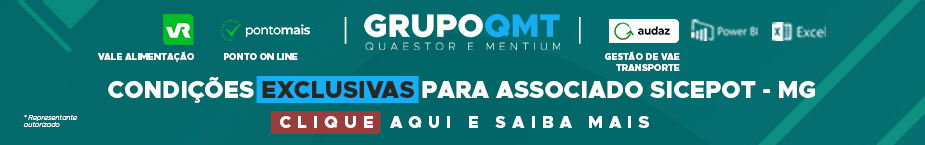 - PUBLICIDADE -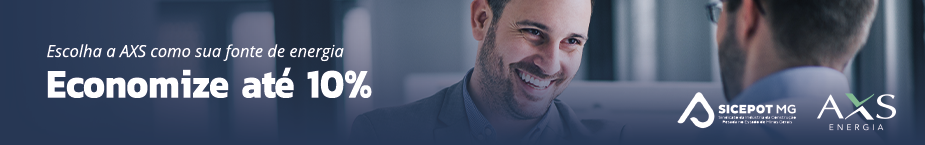 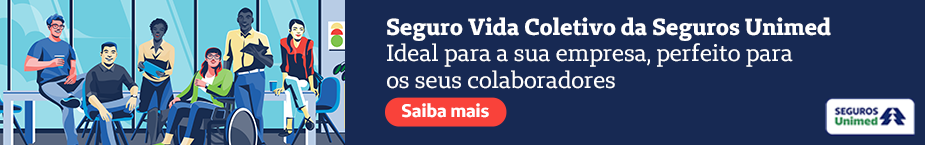 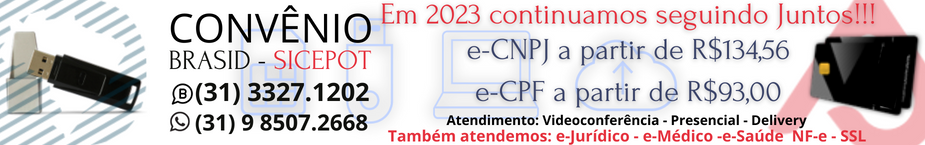 ÓRGÃO LICITANTE: COPASA-MGÓRGÃO LICITANTE: COPASA-MGEDITAL: Nº CPLI. 1120230083Endereço: Rua Carangola, 606, térreo, bairro Santo Antônio, Belo Horizonte/MG.Informações: Telefone: (31) 3250-1618/1619. Fax: (31) 3250-1670/1317. E-mail: Endereço: Rua Carangola, 606, térreo, bairro Santo Antônio, Belo Horizonte/MG.Informações: Telefone: (31) 3250-1618/1619. Fax: (31) 3250-1670/1317. E-mail: Endereço: Rua Carangola, 606, térreo, bairro Santo Antônio, Belo Horizonte/MG.Informações: Telefone: (31) 3250-1618/1619. Fax: (31) 3250-1670/1317. E-mail: OBJETO: Execução, com fornecimento total de materiais, das obras e serviços de instalação de sistemas de biodigestores nas localidades rurais do Polo Operacional de Ouro Branco / GRCL – Gerência Regional Conselheiro Lafaiete, da COPASA MG.OBJETO: Execução, com fornecimento total de materiais, das obras e serviços de instalação de sistemas de biodigestores nas localidades rurais do Polo Operacional de Ouro Branco / GRCL – Gerência Regional Conselheiro Lafaiete, da COPASA MG.DATAS: Entrega: 22/06/2023 às 08:30Abertura: 22/06/2023 às 08:30Prazo de execução: 7 meses.VALORESVALORESVALORESValor Estimado da ObraCapital Social Igual ou SuperiorCapital Social Igual ou SuperiorR$ 2.201.102,17--CAPACIDADE TÉCNICA-PROFISSIONAL:  a) Implantação de Estação de Tratamento de EsgotoCAPACIDADE TÉCNICA-PROFISSIONAL:  a) Implantação de Estação de Tratamento de EsgotoCAPACIDADE TÉCNICA-PROFISSIONAL:  a) Implantação de Estação de Tratamento de EsgotoCAPACIDADE OPERACIONAL:  -CAPACIDADE OPERACIONAL:  -CAPACIDADE OPERACIONAL:  -ÍNDICES ECONÔMICOS: conforme edital.ÍNDICES ECONÔMICOS: conforme edital.ÍNDICES ECONÔMICOS: conforme edital.OBSERVAÇÕES: Informações poderão ser solicitadas à CPLI - Comissão Permanente de Licitações de Obras e Serviços Técnicos - E-mail: cpli@copasa.com.br. Respostas aos esclarecimentos solicitados até o quinto dia útil anterior à data prevista serão divulgadas, exclusivamente, pela Internet, na página da COPASA MG www.copasa.com.br, posicionando o cursor na palavra “A COPASA” aparecerá aba e selecionar “Licitações e contratos” ou no canto superior direito clicar em “licitações e contratos”, em seguida selecionar o link: "licitações". Pesquisar pelo número da licitação. Esclarecimento (s), caso haja, estarão com o nome de “Esclarecimento”.OBSERVAÇÕES: Informações poderão ser solicitadas à CPLI - Comissão Permanente de Licitações de Obras e Serviços Técnicos - E-mail: cpli@copasa.com.br. Respostas aos esclarecimentos solicitados até o quinto dia útil anterior à data prevista serão divulgadas, exclusivamente, pela Internet, na página da COPASA MG www.copasa.com.br, posicionando o cursor na palavra “A COPASA” aparecerá aba e selecionar “Licitações e contratos” ou no canto superior direito clicar em “licitações e contratos”, em seguida selecionar o link: "licitações". Pesquisar pelo número da licitação. Esclarecimento (s), caso haja, estarão com o nome de “Esclarecimento”.OBSERVAÇÕES: Informações poderão ser solicitadas à CPLI - Comissão Permanente de Licitações de Obras e Serviços Técnicos - E-mail: cpli@copasa.com.br. Respostas aos esclarecimentos solicitados até o quinto dia útil anterior à data prevista serão divulgadas, exclusivamente, pela Internet, na página da COPASA MG www.copasa.com.br, posicionando o cursor na palavra “A COPASA” aparecerá aba e selecionar “Licitações e contratos” ou no canto superior direito clicar em “licitações e contratos”, em seguida selecionar o link: "licitações". Pesquisar pelo número da licitação. Esclarecimento (s), caso haja, estarão com o nome de “Esclarecimento”.